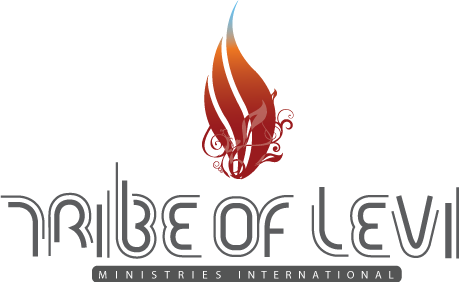 TRIBE OF LEVI MINISTRIES INTERNATIONAL INTERNSHIP APPLICATION레위지파 미니스트리 인터내셔널 인턴십 지원서인턴십 프로그램 지원 자격 및 구비 서류1. 인턴십 프로그램은 그 기간 동안의 삶을 예수님을 향한 예배와 기도, 사역에 집중적인 포커스를 두고 살아가는 것에 기초하여 진행되며, 레위지파 사역자로서 훈련되고 동역하기 위한 훈련 과정입니다.2. 인턴십은 과거의 신앙 경험과 사역 경험보다, 현재에 예수 그리스도를 향한 믿음과 사랑을 가지고, 예수님께서 부르신 사명과 사역에 기꺼이 헌신하고자 하는 분들에게 열려있습니다.3. 인턴십은 6개월의 기간 동안에 레위지파 공동체 모임과 사역을 삶의 우선순위로 원하시는 분이 지원하실 수 있습니다. 4. 인턴십 지원자는 인턴십 신청서와 추천서를 작성하셔서 담당자 메일(skypc88@hanmail.net)로 보내주셔야 하며, 인턴십 신청서와 추천서 및 면접을 통해 선발 당락이 결정됩니다.5. 신청서와 추천서 작성시 정보가 미비하거나 누락된 경우, 사실과 다른 경우에 탈락되실 수 있습니다.인턴십 프로그램 안내1. 선발된 인턴십은 6개월의 기간 동안 레위지파에서 주관하는 다양한 사역에 동참하여 사역을 배우고 한 공동체 안에서 그리스도께 구별된 제자로 훈련 받게 됩니다. 2. 선발된 인턴십은 레위지파의 정기 사역(어웨이크, 인카운터, 예배인도자 학교 등) 및 외부 사역에 스텝으로 섬기실 수 있으며, 레위지파의 여러가지 사역팀을 경험하고 섬기게 됩니다. 3. 선발된 인턴십은 레위지파 정기 기도모임 및 인턴십 훈련 모임(주중 하루 저녁)에 필수로 참석하셔야 되며, 각각의 사역팀에 소속되시면 소속팀의 모임과 사역에 열심으로 참석 및 섬기셔야 합니다.4. 인턴십 프로그램은 등록비가 있습니다. 자세한 사항은 후면에 참조하시기 바랍니다.5. 인턴십에 대한 궁금하신 사항이 있으시면, 아래의 연락처로 문의하시기 바랍니다. 문의 : 장주상 전도사 phone : 010-3001-7108 ,  e-mail : internship_18@naver.com레위지파 미니스트리 인터내셔널  www.leviworship.com 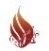 주소 : 경기도 성남시 분당구 운중로 176 / 대표전화 : 070-4271-9972개인 정보신청서 제출일 : 성(First name) :                 이름(Last name) :주소 : 집 전화 :                        핸드폰 :
이메일 :생년월일 :                            나이 :결혼유무 (    ) ; 혼인시 (  ) 안에 체크해주세요.  합가 (   ) , 분가 (   ) , 이혼 (   ) , 배우자 사별(   )가족 정보레위지파 인턴십을 지원한 계기 및 목적1. 레위지파는 어떻게 알게 되었습니까?2. 레위지파의 스텝 중에 지인이 있습니까? 있다면 이름을 적어주세요.3. 레위지파의 사역에 참여했던 곳에 체크해 주세요. (중복체크 가능)1) 2007 AWAKE(  )  /  2008 AWAKE(  )  /  2009 AWAKE(  )  /  2010AWAKE(  )  /  2011AWAKE(  )2012 AWAKE(  )  /  2013AWAKE(  )2) 2008 ENCOUNTER(  )  /  2010 ENCOUNTER(  )  / 2011 ENCOUNTER(  )3) 2007 GLORY(  )  /  2008 GLORY(  )4) 예배 학교 (  )5) 예배인도자 학교 (  )6) 작사 작곡 학교 (  )7) 뮤직아카데미 (   )  ; 파트 (              )8) 기타 사역 (                                                                                   )4. 레위지파 인턴십을 지원한 계기와 인턴십 과정을 통해 기대하는 바와 각오 등을 자세히 작성해 주세요.5. 레위지파 미니스트리에서 섬기기 원하는 사역팀은 무엇입니까? (중복체크 가능)예배팀(   )  ;  영상팀(   )  ;  디자인팀(   )  ;  음향팀(   )  ;  음원팀(   )  ;  번역팀(   )  조명팀(   )  ;  행정직(   )  ;  출판팀(   )  ;  뉴스레터팀(   )  ;  웹팀(   )  ;  앱팀(   )   쇼셜네트워크팀(   )  ;  기타(                        )6. 인턴십 과정을 마친 후의 계획하는 바와 비전을 자세히 나누어 주세요.7. 당신이 레위지파 미니스트리 인턴십에 지원하는 것에 대해서 소속 교회의 담임 목사님 이하는 어떻게 생각하고 있습니까? 레위지파 인턴십을 섬김으로 인해서 소속 교회를 섬기는 부분에 문제는 없습니까? 8. 인턴십을 섬기는데 있어서, 개인적인 어려움을 가지고 있습니까? (가정환경, 재정, 주거, 질병, 인간관계 등)지역 교회 및 사역 단체1. 현재 섬기고 있는 소속 교회가 있습니까? (                              )2. 지역 교회를 섬기고 있지 않다면 그 이유를 적어주세요.3. 최근에 소속했던 교회들을 적어주세요. (최근에 섬겼거나 섬기고 있는 교회를 가장 먼저 적어주세요)4. 최근에 섬겼던 사역 단체 및 모임에 대해서 적어주세요. 5. 당신이 교회나 사역 단체에 속해서 어떤 훈련을 받고, 어떤 사역을 섬겼는지에 대해서 자세히 작성해 주시기 바랍니다.6. 본인의 신앙 여정은 어땠는지 최대한 자세히 소개 부탁 드립니다. (A4 1장 이상)학력 및 직업 1. 학력 ; 최종 학력을 적어주세요. 학업 중이신 분은 현재 학력 및 학과, 전공을 작성해주세요.2. 직업 ; 가장 최근에 일하고 있는 직장에 대해 작성해주세요.3. 앞으로의 진로 ; 학교 진학 및 직장, 유학의 계획이 있거나 진행 중인 것이 있다면 작성해주세요.4. 당신의 외국어 능력은 어느 정도 되는지 체크해주세요.1) 영어 말하기 능력 ; 상 (  ) , 중 (  )  하 (  ) 영어 쓰기 능력 ; 상 (  ) , 중 (  )  하 (  )영어 듣기 능력 : 상 (  ) , 중 (  )  하 (  )영어 독해 능력 : 상 (  ) , 중 (  )  하 (  )2) 기타 외국어 (            )   말하기 능력 ; 상 (  ) , 중 (  )  하 (  ) 쓰기 능력 ; 상 (  ) , 중 (  )  하 (  ) 듣기 능력 ; 상 (  ) , 중 (  )  하 (  )     독해 능력 : 상 (  ) , 중 (  )  하 (  )5. 운전 면허 및 운전 경력이 있는 분만 적어주세요.자기 평가서1. 다음의 항목을 보고 자신에게 해당하는 정도에 따라 숫자를 기입해주세요.매우 아니다(1)     아니다(2)     보통(3)     그렇다(4)      매우 그렇다(5)1) 영적인 성숙 Spiritual maturity (      )2) 예수님께 대한 헌신 Devotion to Jesus Christ (      )3) 성실함과 정직함 Integrity and Honesty (      )4) 교정 받는 것에 대하여 열려 있음 Openness to correction (      )5) 자기 훈련 Self-discipline (      )6) 감독이 없어도 일하는 것 Working without supervision (      )7) 자원하여 섬기는 것 Willingness to serve (      )8) 다른 사람과 함께 일하는 능력 Ability to work with others (      )9) 의사 소통 기술 Communication skills (      )10) 리더십 기술 Leadership skills (      )11) 신뢰성 Reliability (      )12) 학습 능력 Teachability (      )13) 정서적 안정감 Emotional stability (      )14) 신체적 건강 Physical health (      )15) 가정 생활 Family life (      )2. 당신의 은사와 특기 및 재능은 무엇인지 생각하고 있는 대로 솔직히 작성해주세요.3. 당신의 약한 부분과 민감하고 예민한 부분은 무엇인지 솔직하게 작성해주세요.4. 이단 또는 기타 다른 종교에 참여했거나 심취했던 적이 있습니까?5. 당신의 취미나 여가 생활은 주로 무엇으로 보내십니까?등록비용 및 내용1. 인턴십 등록비는 60만원입니다. 총 6개월의 기간 동안 사역 이동 시 경비 및 식비, 인턴십 수양회비, 교재비 등을 포함한 금액입니다.2. 훈련 교재는 레위지파 미니스트리 대표이신 스캇 브래너 목사님의 저서 [하나님 예배자] 입니다.추천서1. 당신의 소속 교회의 담임목사님 또는 리더, 지인(친구)에게서 추천서를 받으셔야 합니다. 추천인은 지원자를 2년 이상 알아온 지인이어야 합니다. 2. 추천인의 정보와 작성 내용이 사실과 다를 경우 탈락되실 수 있습니다.3. 다음 페이지에 추천서가 있으며, 추천서는 추천인을 통해 작성해서 우편 또는 이메일로 보내주시기 바랍니다.레위지파 미니스트리 인터네셔널  www.leviworship.com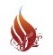 경기도 성남시 분당구 운중로 176 / 대표전화 : 070-4271-9972추   천   서# 지원자가 작성해 주십시오.# 추천인이 작성해 주십시오.추천서 작성과 관련해서 질문이 있으시면, 담당자 전화 010-3001-7108, 이메일 internship_18@naver.com 로 보내주시기 바랍니다.1. 지원자를 얼마 동안 알아오셨습니까? 지원자와는 어떤 관계입니까?2. 추천인이 보았을 때, 지원자의 소속교회 및 사역단체에서의 공동체 및 신앙 생활은 어떠했습니까?3. 추천인이 보았을 때, 지원자의 영적인 은사는 무엇입니까?4. 지원자를 레위지파 미니스트리 인턴십 프로그램에 추천하는 이유는 무엇입니까?추천인 서명 :                                              날짜 :최근 6개월 이내의사진을 첨부해주세요이름본인과의 관계종교직분나이연락처주소교회명 / 교회가 위치한 지역섬긴 기간(년도)담임목사님 성함본인의 직분 및 섬긴 파트사역단체명 / 모임 지역섬긴 기간(년도)대표자 성함본인의 직분 및 섬긴파트최종 학력학교명전공직업 유무직장명취업연도직장 연락처하는 일운전 경력운전 등급(예 : 1종보통)차량소유 유무지원자 성명전화번호지원하는 곳이메일추천인 성명나이직분주소전화번호이메일